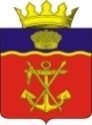 АДМИНИСТРАЦИЯКАЛАЧЁВСКОГО МУНИЦИПАЛЬНОГО РАЙОНА
ВОЛГОГРАДСКОЙ ОБЛАСТИРАСПОРЯЖЕНИЕот «28»11. 2019г.   № 679 рп Об утверждении результатов независимой оценки качества оказания услуг учреждениями культуры,  плана по устранению недостатков, выявленных в ходе независимой оценки качества оказания услуг учреждениями культуры Калачевского муниципального района в 2019 годуВ соответствии с протоколом заседания Общественного совета по проведению независимой оценки качества оказания услуг учреждениями культуры Калачевского муниципального района от 19.08.2019 г. №3, руководствуясь Уставом Калачевского муниципального района Волгоградской области:Утвердить результаты независимой оценки качества оказания услуг учреждениями культуры Калачевского муниципального района МКУК «Районный дом культуры», МКУК «Калачевская межпоселенческая центральная библиотека» в 2019 году. 2.     Утвердить план мероприятий по устранению недостатков, выявленных в ходе независимой оценки качества оказания услуг учреждениями культуры Калачевского муниципального района МКУК «Районный дом культуры», МКУК «Калачевская межпоселенческая центральная библиотека» (Приложение).3.      Руководителям муниципальных учреждений МКУК «Районный дом культуры», МКУК «Калачевская межпоселенческая центральная библиотека» принять к сведению результаты независимой оценки качества оказания услуг, ознакомиться с утвержденным планом по устранению недостатков, выявленных в ходе независимой оценки качества оказания услуг учреждениями культуры Калачевского муниципального района, устранить недостатки, отраженные в плане (Приложение).4.        Настоящее распоряжение подлежит официальному опубликованию.5.        Контроль исполнения настоящего распоряжения возложить на заместителя главы Калачевского муниципального района С.Г.Подсеваткина.И.о главы Калачевскогомуниципального района                                                                                  Н.П.Земскова                    Приложениек распоряжению и.о.главыКалачевского муниципальногорайона Волгоградской областиот 28.11. 2019 г. № 679 рп        ПЛАН      по устранению недостатков, выявленных в ходенезависимой оценки качества оказания услуг МКУК «КМЦБ», МКУК «РДК» на 2020 год№Недостатки, выявленные в ходе независимой оценки качества оказания услуг учреждениями культурыНаименование мероприятия по устранению недостатков, выявленных в ходе независимой оценки качества оказания услуг учреждениями культурыПлановый срок реализации мероприятияОтветственный исполнитель (с указанием фамилии, имени, отчества и должности)Сведения о ходе реализации мероприятияСведения о ходе реализации мероприятия№Недостатки, выявленные в ходе независимой оценки качества оказания услуг учреждениями культурыНаименование мероприятия по устранению недостатков, выявленных в ходе независимой оценки качества оказания услуг учреждениями культурыПлановый срок реализации мероприятияОтветственный исполнитель (с указанием фамилии, имени, отчества и должности)Реализованные меры по устранению выявленных недостатковФактический срок реализацииI.Открытость и доступность информации об организацииОткрытость и доступность информации об организацииОткрытость и доступность информации об организацииОткрытость и доступность информации об организацииОткрытость и доступность информации об организации1.1Недостаточная полнота и актуальность информации об организациях, осуществляющих культурно-досуговую деятельность- Создание официального сайта Муниципального казенного учреждения культуры «Районный дом культуры»;- Размещение на официальном сайте МКУК «РДК» информации о деятельности организации и результатах независимой оценки качества оказания услуг в соответствии со ст. 36.2 Закона РФ от 09.10.1992 г. № 3612-1 «Основы законодательства РФ о культуре»; - Обновление информации об организации;- добавление информации в раздел «Режим, график работы организации культуры»- добавление информации в раздел «Перечень оказываемых платных услуг (при наличии)*, их цена, копии документов о порядке предоставления услуг за плату, нормативно-правовые акты, устанавливающие цены на услуги (при наличии услуг)*2020 годДиректор МКУК «РДК»,
директор МКУК «КМЦБ»II.Комфортность условий предоставления услугКомфортность условий предоставления услугКомфортность условий предоставления услугКомфортность условий предоставления услугКомфортность условий предоставления услугКомфортность условий предоставления услуг2.1Недостатки и замечания по обеспечению комфортных условий в организациях культуры не выявлены.Обеспечение предоставления комфортных условий в организациях культуры:- наличие зоны отдыха (ожидания);- наличие и понятность навигации внутри организации;- наличие и доступность питьевой воды;- наличие и доступность санитарно-гигиенических помещений;- санитарное состояние помещений организацииПостоянноДиректор МКУК «РДК»,
директор МКУК «КМЦБ»III.Доступность для инвалидовДоступность для инвалидовДоступность для инвалидовДоступность для инвалидовДоступность для инвалидов3.1Территория, прилегающая к организациям культуры, и помещение, с учетом доступности для инвалидов, доступны не в полном объеме.- Создание выделенных стоянок для автотранспортных средств инвалидов;- Обеспечение наличия адаптированных лифтов, поручней, расширенных дверных проемов;- Обеспечение наличия сменных кресел-колясок2020 годДиректор МКУК «РДК»3.2Недостаточное создание условий доступности, позволяющих инвалидам получать услуги наравне с другими получателями услугОбеспечение  дублирования для инвалидов по слуху и зрению звуковой и зрительной информации;обеспечение надписей, знаков и  иной текстовой и графической информации знаками, выполненными рельефно-точечным шрифтом Брайля;наличие возможности предоставления услуг в дистанционном режиме или на домуДиректор МКУК «РДК»IV.Доброжелательность, вежливость работников организацииДоброжелательность, вежливость работников организацииДоброжелательность, вежливость работников организацииДоброжелательность, вежливость работников организацииДоброжелательность, вежливость работников организации4.1.Удовлетворительные отзывы получателей услуг при общении с работниками культурыДальнейшая организация обучения работников учреждений культуры доброжелательному и вежливому общению с получателями услуг ПостоянноДиректор МКУК «РДК»,
директор МКУК «КМЦБ»V.Удовлетворенность условиями оказания услугУдовлетворенность условиями оказания услугУдовлетворенность условиями оказания услугУдовлетворенность условиями оказания услугУдовлетворенность условиями оказания услуг5.1.Существенных замечаний по удовлетворенности условиями оказания услуг у получателей не выявленоМониторинг обращений, жалоб, предложений от получателей услуг, при необходимости, учреждения культуры проводят анкетирование получателей услуг в целях выявления дефицитов условий оказания услугПостоянноДиректор МКУК «РДК»,
директор МКУК «КМЦБ»